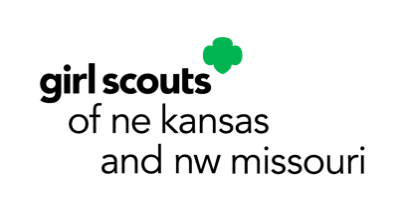 Service Unit Mission & GoalsBrainstorm with your service unit team to create a service unit mission statement that is unique to your community.MISSION STATEMENT:GOALS:TIPS:Start with small, attainable goalsKeep it simpleFocus on only 3 goals at a time